Trust for Credit Unions Launches New Portfolio for Benefits Pre-Funding & Charitable Donation Accounts
For Immediate Release:  September 13, 2022
Contact: Sharon Simpson, (202) 223-3920 or ssimpson@callahan.com
Washington, D.C. – The Trust for Credit Unions (TCU), the oldest and largest mutual fund family created for and by credit unions, has expanded its product line by launching a new investment option. The new portfolio was created to address the industry’s pressing need to enhance talent management and cooperatives’ ongoing goal of maximizing community impact.The Enhanced Income Intermediate Duration Credit Portfolio seeks to achieve a high level of total return and income and was designed to help credit unions access broader investment options through their Employee Benefits Pre-Funding Plans and Charitable Donation Accounts (CDAs). ALM First serves as the investment advisor of the new portfolio in addition to TCU’s two core bond portfolios. 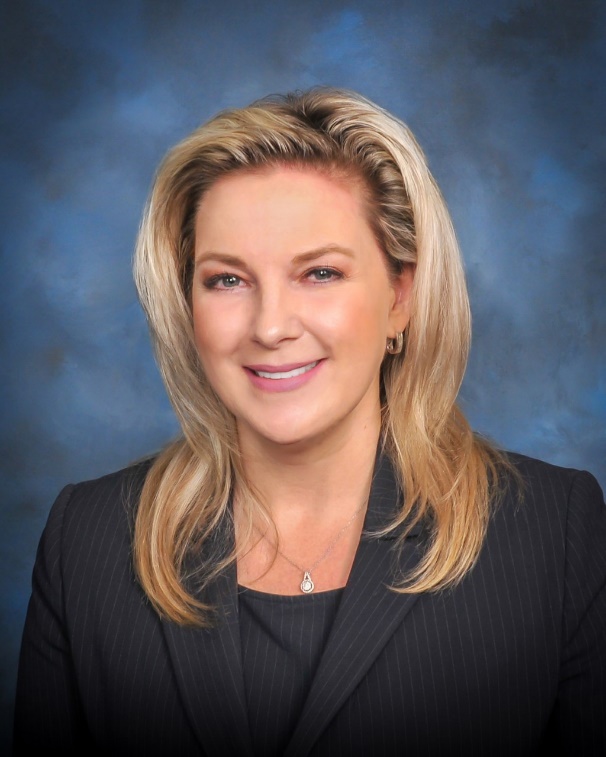 “As the first new portfolio launched by TCU in more than 25 years, this product represents an important milestone,” says Julie Renderos, Chair of TCU’s Board of Trustees and Executive Vice President & Chief Financial Officer for Suncoast Credit Union. “As credit unions focus more on talent management and community impact, TCU’s Enhanced Income Intermediate Duration Credit Portfolio serves an important industry need.”“Since 1987, TCU has been serving credit unions’ institutional investment needs and building a strong track record of performance,” said Jay Johnson, President & Treasurer of the Trust for Credit Unions and President of Callahan Financial Services, Inc. “This new product launch will allow more credit unions to take advantage of the potential benefits pre-funding plans and CDAs provide. It will also provide a flexible, low-cost option for those looking to supplement or expand their existing programs.” 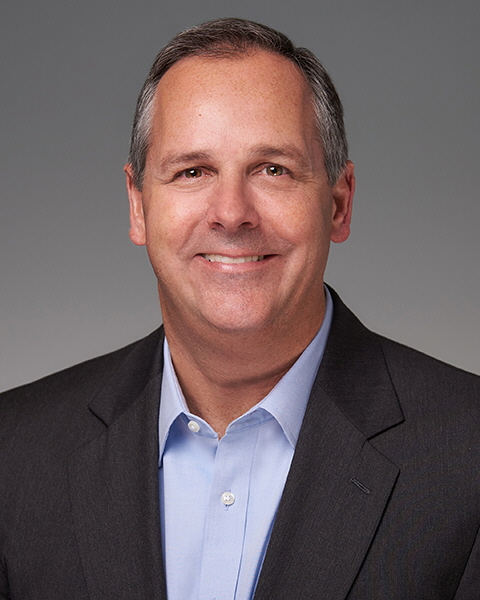 More information about the new portfolios is available at www.trustcu.com. Interested credit unions may also contact TCU at 800-237-5678 or tcugroup@callahan.com. TCU helps credit unions succeed by providing a professionally managed family of mutual funds --- exclusive to credit unions --- as well as the information and analysis they need to support investment decisions. Created by leading credit unions with oversight by a board of trustees, TCU’s mutual fund options are professionally managed and are based on the cooperative values of credit unions. About Trust for Credit UnionsThe Trust for Credit Unions (TCU) is a family of institutional mutual funds offered exclusively to credit unions. Callahan Financial Services is a wholly owned subsidiary of Callahan & Associates and is the distributor of the TCU mutual funds. ALM First Financial Advisors, LLC is the investment adviser of the TCU mutual funds. To obtain a prospectus that contains detailed fund information including investment policies, risk considerations, charges and expenses, call Callahan Financial Services, Inc. at 800-CFS-5678. Please read the prospectus carefully.For questions please call the TCU Group at 1-800-237-5678.# # #